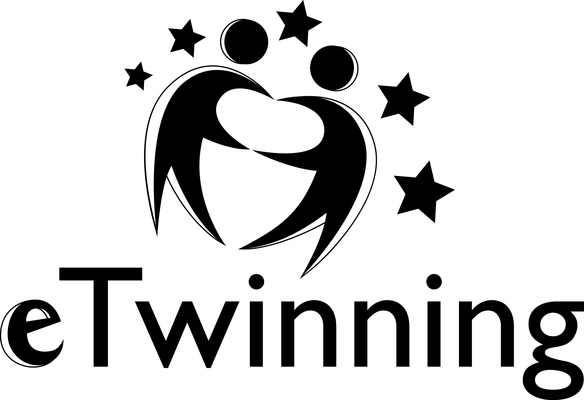 EU Games 2016-2017	Checklist – Session  –      : Don’t forget to logout from your TwinSpace!
Personal notes, comments, suggestions… TasksTick the box if you’ve successfully done the tasks.Points given by your teacher:2      1      02      1      02      1      04     3     2      1      0Total: